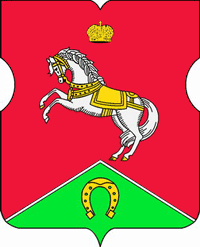 СОВЕТ ДЕПУТАТОВмуниципального округаКОНЬКОВОРЕШЕНИЕ                              22.03.2022                            3/15         _________________№___________________В соответствии с положением части 17 статьи 3 Закона города Москвы от 11.07.2012 №39 «О наделении органов местного самоуправления муниципальных округов в городе Москве отдельными полномочиями города Москвы»Советом депутатов принято решение:Утвердить размер поощрения депутатов Совета депутатов муниципального округа Коньково за 1-й квартал 2022 года согласно приложению.Разместить настоящее решение на сайте органов местного самоуправления муниципального округа Коньково www.konkovo-moscow.ru.Контроль за исполнением настоящего решения возложить на главу муниципального округа Коньково Малахова С.В.Глава муниципального округа Коньково		                             С.В. МалаховПриложение 
к решению Совета депутатов
муниципального округа Коньково
от 22.03.2022 № 3/15Размер поощрения депутатов Совета депутатов муниципального округа Коньково за 1-й квартал 2022 годаГлава муниципального округа Коньково      ________________  С.В. МалаховО размере поощрения депутатов Совета депутатов муниципального округа Коньково за участие в осуществлении отдельных полномочий города Москвы в 1 квартале 2022 года№п/пФамилия и инициалыСумма поощрения (руб)Биткова С.Н.70 830,30Болдырев Д.Н.0,00Брундукова М.В.70 830,30Громов М.Н.70 830,30Ермолаева Т.И.70 830,30Зиновьева М.А.70 830,30Киселев В.Е.70 830,30Малахов С.В.0,00Мельников К.В.70 830,30Панов А.В.70 830,30Понкратова К.А.96 830,30Попов М.А.45 697,00Прудлик О.И.70 830,30Соколов С.Ю.0,00ИТОГО780 000,00